ОЛЕКСАНДРІЙСЬКА РАЙОННА РАДАКІРОВОГРАДСЬКОЇ ОБЛАСТІШОСТА СЕСІЯ ВОСЬМОГО СКЛИКАННЯР І Ш Е Н Н Явід 24 березня 2021 року								№ 103м. ОлександріяПро пропозицію депутата БЕРСИМЕНКА О.М. щодо придбання ендоскопічного інструментарію Керуючись статтею 43 Закону України «Про місцеве самоврядування в Україні», розглянувши пропозицію депутата районної ради БЕРСИМЕНКА О.М.РАЙОННА РАДА ВИРІШИЛА:1.Підтримати пропозицію депутата районної ради БЕРСИМЕНКА О.М. щодо придбання ендоскопічного інструментарію згідно з додатком.2.Направити це рішення Олександрійському міському голові. 3.Контроль за виконанням цього рішення покласти на постійну комісію районної ради  з питань діяльності ради, депутатської етики, регламенту, законності діяльності рухів, об'єднань громадян та адміністративно-територіального устрою.Голова районної ради							Сергій РАКУТА Додаток до рішення Олександрійськоїрайонної ради24 березня 2021 року № 103Враховуючи те, що  для повноцінного функціонування та роботи ендоскопічного кабінету стаціонару КП «ЦМЛ м. Олександрія» Олександрійської міської ради, який є опорним закладом з надання медичної допомоги на території Олександрійського району, вважаємо за необхідне придбати такий ендоскопічний інструментарій:- багаторазовий папілотом пул-типу -20мм (канал - 2,2 мм, L -1950 мм);- щипці захоплюючі, тип – 4х2 струни, d-22 мм, (канал-2.8 мм, L-1950);- ножиці хірургічні, прямі, розкриття 8.6 мм (канал-2.8 мм, L-1650 мм);- багаторазові біопсійні щипці з овальними браншами та голкою (канал 2.8 мм,             L-1550 мм);- ендоскопічний інструмент для накладення лігатур;- Р-шнур для одноразових пластин;- одноразова складова пластина пацієнта (5 шт);- двохпросвітна корзинка для ЕРХПГ;- стальна видаляюча корзинка спіралевидна; - електричні ендоскопічні щипці для ЕДПС з крючком;- електричні ендоскопічні ножиці для ЕДПС;- цитологічна щітка для ЕРХПГ двохпросвітна;- захват для видалення сторонніх тіл тип «пелікан» з 3 зубцями «прямий крючок»;- щипці для видалення сторонніх тіл тип «пелікан».__________________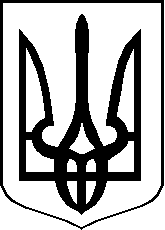 